ZAŁĄCZNIK F1WIZUALIZACJA NASADZEŃ RÓŻ NA DZIAŁCE 4794/1 – SKWER ZA URZĘDEM MIASTA. 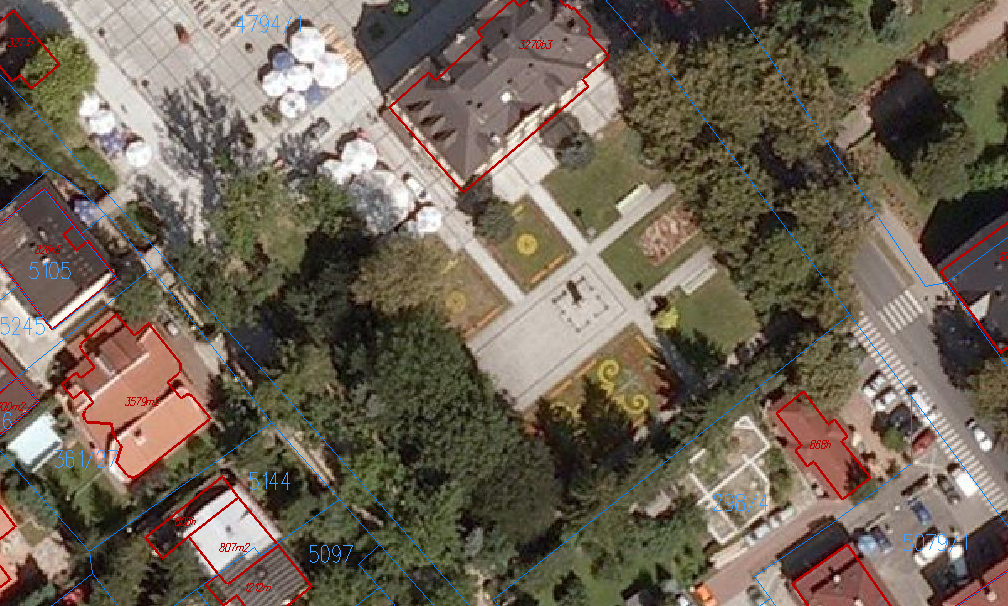  - Róża wielkokwiatowa 'Erotica'  - Róża wielkokwiatowa 'Ingrid Bergman'  - Róża wielkokwiatowa 'Chopin' ('Fryderyk Chopin') 